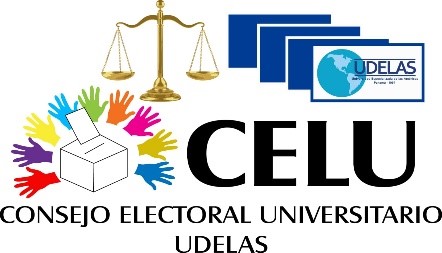 SOLICITUD DE CERTIFICACIÓN DOCENTE CON FIN ELECTORALVICERRECTORÍA ACADÉMICAFecha: ____________________________SeñoraVicerrectora AcadémicaE. 	S. 	D.Señora Vicerrectora:Quien suscribe, _____________________________________ con cédula de identidad personal N°___________________, solicito se expida a mi favor, certificación que contenga la información siguiente:Que he participado como ponente en un Congreso Nacional.Que he participado como ponente en un Congreso Internacional.Atentamente,Firma: ___________________	 Extensión Universitaria: __________________Cédula: __________________	Correo institucional del solicitante: ______________En caso de realizar el proceso vía digital sírvase enviar esta solicitud al correo vicerrectoria.academica@udelas.ac.pa